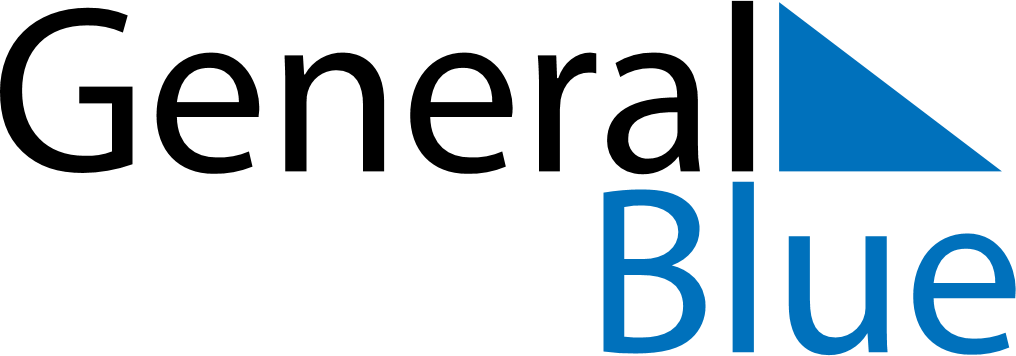 Weekly CalendarJune 21, 2026 - June 27, 2026Weekly CalendarJune 21, 2026 - June 27, 2026Weekly CalendarJune 21, 2026 - June 27, 2026Weekly CalendarJune 21, 2026 - June 27, 2026Weekly CalendarJune 21, 2026 - June 27, 2026Weekly CalendarJune 21, 2026 - June 27, 2026SUNDAYJun 21MONDAYJun 22MONDAYJun 22TUESDAYJun 23WEDNESDAYJun 24THURSDAYJun 25FRIDAYJun 26SATURDAYJun 27